Октябрьский районМБОУ НГПЛ им. А.С. ПушкинаСекция русского языкаСмочкова Алина  4Б классИсследовательская работа по русскому языкуО чём может рассказать почерк человека?Руководитель Байкова Марина Юрьевна,учитель русского языка и литературыКонтактный телефон 262-54-25Новосибирск, 2012СодержаниеВведение…………………………………………………………………………...3Теоретическая часть. Графология как наука…………………………4 Практическая часть. Почерк и характер человека…………………..6 Заключение………………………………………………………………………..9Список литературы………………………………………………………………10Приложение………………………………………………………………............11ВведениеЛистая свои тетради прошлых лет, я заметила, что мой почерк изменился. Меня заинтересовало, почему произошли изменения. Родители, узнав о моих наблюдениях, рассказали, что существует наука, которая занимается изучением почерка. Я решила познакомиться с ней поближе. Этим объясняется актуальность нашего исследования, цель которого - выяснить, что может рассказать почерк о характере человека.Для достижения поставленной цели необходимо решить следующие задачи:- узнать, что изучает наука графология;- найти причины, влияющие на изменение почерка;- изучить основные признаки почерка;- проанализировать почерк одноклассников.	Для всестороннего изучения проблемы мы опирались на следующие методы: - наблюдение; - эксперимент; - анализ.Теоретическая часть    Графология как наукаИзучив теоретические источники, я узнала много полезного для себя. Графология - grapho -  пишу  + logos - слово, учение о почерке. Графология изучает законы зависимости между почерком и характером человека. Не бывает двух одинаковых почерков, как и двух одинаковых людей. У каждого человека манера письма индивидуальна.Графология – молодая наука, сформировалась в 19 веке. Хотя первые наблюдения за почерком и отражением в нем характера человека были сделаны в глубокой древности. Древнеримский император Нерон говорил:  «Я боюсь этого человека, его почерк показывает, что у него предательская натура ». Отцом графологии считают французского аббата Мишона, который в 1872 году выпустил книгу «Система графологии» В России с 20-х годов в этом направлении успешно работал графолог Дмитрий Зуев - Исаков написавший много статей.Графология – это интересный способ, позволяющий понять самого себя и познать других людей. В странах Европы графология давно применяется в тестировании людей. В настоящее время многие фирмы приглашают графологов, с помощью которых проверяют кандидатов на работу. К ним обращаются родители, чтобы определить,  куда лучше направить способности и таланты своих детей. Задачи графологов -  проанализировать основные черты почерка таким образом, чтобы человек понял свои способности и сумел ими воспользоваться наилучшим образом в личных отношениях, в учебе, в работе.Графология широко используется в: - бизнесе;Данная специализация занимается взаимосвязью между различными профилями должностей и профессий в бизнесе, промышленности или искусстве и графологическими характеристиками почерка. Графология в сфере занятости и бизнесе, с одной стороны, обеспечивает работодателя инструментами для подбора кандидатов на различные вакансии, а с другой стороны, содействует профессиональной ориентации кандидатов соответственно их потребностям и способностям. -  медицине;Термин «графология» в этой сфере используется по отношению к изучению почерка как вспомогательного элемента при диагностике и слежении за болезнями головного мозга и нервной системы. Медицинская графология занимается исследованием связей между различными заболеваниями и признаками почерка. Помимо задачи по обнаружению телесных болезней в почерке, медицинская графология стремится обнаружить также и психосоматический фон, другими словами, душевные проблемы, которые способствовали или даже были причиной физического проявления болезни. И наоборот – понять влияние физической болезни на душевное состояние.  - педагогике;В данном случае графологу стоит иметь специализацию также и в психологии образования, но наиболее принципиально знание «стандартов письма», характерных для различных этапов в развитии детского письма с первого по восьмой классы, и далее – знание подросткового письма. Понимание «стандартов письма» каждого из этапов в развитии ребенка, помогает воспитателям, учителям и детским психологам понимать личность нормального ребенка, находящегося на этапе роста и формирования, но также и понимать расстройства и сбои как в учебных возможностях ребенка, так и в его поведении.- криминалистике;Это направление графологии занимается исследованием характеристик почерка преступников, обвиняемых по различным преступлениям, начиная с административных и коррупционных, и заканчивая различными видами агрессии и насилия. Графология стремится представить меру диагностики нравственности суждений и морали поведения, или словами специалистов, диагностики надежности человека в различных психологических пониманиях, таких как верность и преданность, достоверность при отчете и докладе, хранение секретов, взвешенность и рассудительность, честность при работе с деньгами, склонность рисковать, поддаваться соблазнам и т.д.          Так же я узнала, что почерк человека указывает на степень развития его ума, творчества, воображения, силу воли, черты характера и даже изменения в состоянии здоровья. И правда, когда я себя плохо чувствую, почерк резко меняется.Каждый человек уже с первых шагов обучения письму имеет собственный почерк, но он не является чем-то застывшим раз и навсегда. Я решила это проверить. Почерк может меняться под воздействием следующих факторов:  -возраст;-здоровье;-сфера деятельности человека (его статус);-социальные условия (голод, война, появление техники, совершенствование  средств для письма,           увеличение объема информации).Практическая часть                              Почерк и характер человекаИсследование началось с изучения моего почерка.Мои наблюдения за графическими изменениями почерка (все фото почерка см. в приложении) с 1-го по 4-ый класс показали, что почерк становится:- более мелким;- более слитным;- более четким и ровным.За счет этого увеличилась скорость письма. Я все меньше задумываюсь о том, как писать, процесс написания становится более автоматизированным. Это связано ещё и с тем, что меняюсь я сама, становлюсь более самостоятельной. Приобретаю навыки в том, чему меня учат родители, учителя. Всё больше и больше становлюсь индивидуальной личностью. 	Можно сделать вывод, что с течением времени почерк  меняется и это зависит от самого человека, его состояния.Чтобы, узнать, о каких чертах характера может рассказать почерк, я решила проанализировать записи одноклассников.Анализ почерка одноклассниковПрежде необходимо познакомиться с признаками, на основе которых будет проведён анализ почерка. Основными признаками почерка являются: -размер букв;-наклон букв;-направление строки;-размашистость и сила нажима;-характер написания слов. 	Оказалось, что «на чём писать?» это очень важный вопрос. Люди, выбирающие для письма линованную бумагу - аккуратны, предпочитают  придерживаться определенного жизненного плана. Те, кому нравится писать на чистом листе - имеют независимый характер, очень спонтанны в решениях.Теперь переходим к самому анализу почерка и попытаемся выявить его взаимосвязь с характером человека. Учитывать будем признаки почерка.Направленность линии является важным  показателем, отражающим отношение человека к жизни:а) Линия письма плавно поднимается вверх - оптимизм, радость жизни,   уверенность, амбициозность (самолюбие);б) Линия письма резко уходит вверх – витает в облаках, не хватает здорового ощущения реальности;в) Линия письма направлена вниз – замкнутость, пессимист, плохое настроение; г) Линия письма прямая – уравновешенный характер, решительный, целеустремленный;д) Плавный волнистый – дипломатичный, гибкий;е) Строка «скачет» то вверх, то вниз –  импульсивный, нетерпеливый, часто меняющееся настроение.Размер почерка говорит об общительности человека.а)  Крупный – очень общительные, легко находит общий язык с разными людьми, много друзей;б) Средний – спокойные, уверенные в себе люди;в) Мелкий – застенчивые, замкнутые, бережливые люди;Форма почеркаа) Округлый почерк - чаще всего встречается у веселых, добрых и отзывчивых людей;б) Острый почерк - острые углы могут сказать нам о двух вещах, которые нередко сочетаются: об агрессивности и очень высоком интеллекте  Обладатели острого почерка часто бывают хитрыми, умными, не слишком добродушные люди.Стиль письмаа) Каллиграфический почерк – обязательный, аккуратный, но несамостоятельный человек;б) Ровный, правильный почерк – спокойный, уравновешенный человек;в) Размашистый почерк – активный, любознательный, веселый человек;г) Неразборчивый – энергичный, нервозный человек. У большинства гениев был абсолютно неразборчивый почерк;д) Слитый почерк,  когда буквы в слове все связанны между собой – хорошее логическое мышление.Наклон почерка- почерк прямой, без наклона 90*
Свидетельствует о благоразумии, сдержанности, внутренней гармонии. Так пишет очень уравновешенный человек.- лёгкий наклон вправо 45*
Самый распространенный вид наклона. Так пишут открытые, в меру смелые и доброжелательные люди, которые имеют свойство иногда отдаваться импульсам. Почерк говорит об эмоциональности — его обладатель не всегда может держать себя в руках . - сильный наклон вправо
Так пишет человек моментально появляющегося и быстро угасающего энтузиазма. Сильный наклон вправо говорит об энергичности, неординарности и влюбчивости. - слабый наклон влево
Свидетельствует о мужественности характера. Женщины с таким наклоном почерка руководствуются разумом чаще других. Они умны, рассудительны  - сильный наклон влево
В обладателе такого почерка идет борьба между внутренней эмоциональностью и внешней сдержанностью.Одноклассники с нетерпением ждали результатов этого исследования. Конечно, ведь раньше никто и не догадывался, что почерк может многое рассказать о его хозяине. Мне было приятно выступить в роли «учёного», отвечать на вопросы ребят по этой теме, которых возникло очень много. ЗаключениеЯ считаю, по данной теме  поставленные мной цели достигнуты, задачи решены.В заключение я могу сказать, что наблюдать за почерком, уметь его анализировать, это очень интересное занятие, которое помогает                   познать себя, увидеть положительные и отрицательные стороны своего       характера; лучше узнать своих одноклассников и учителей,                                                                                                                                                      а в будущем может помочь в выборе профессии. Поэтому я бы хотела продолжить изучение этой интересной, увлекательной науки. Интересно будет выяснить профессиональные особенности. Хотелось бы узнать, правда ли, что у людей одной профессии есть похожие признаки почерка. Думаю, на это и будет направлено продолжение исследования в данном направлении. Список литературыГольдберг И. Школа графоанализа. М., 2000Зуев-Инсаров Д. Почерк и личность. М, 2003Исаева Е.Л. Практическая графология: как узнать характер по почерку. М.,1994Маяцкий В. Графология. М., 2001Приложение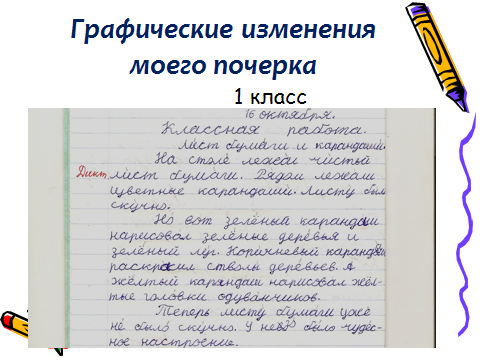 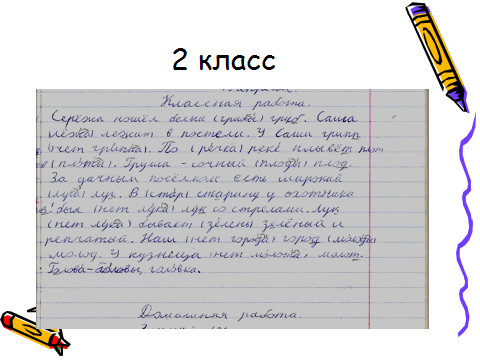 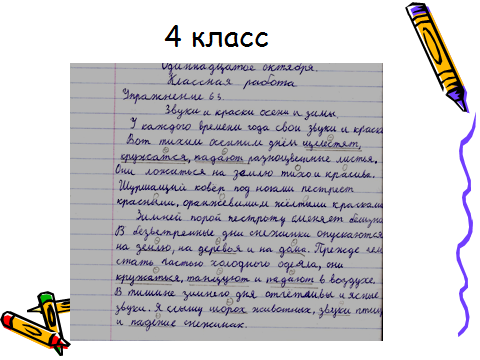 Анализ почерка одноклассников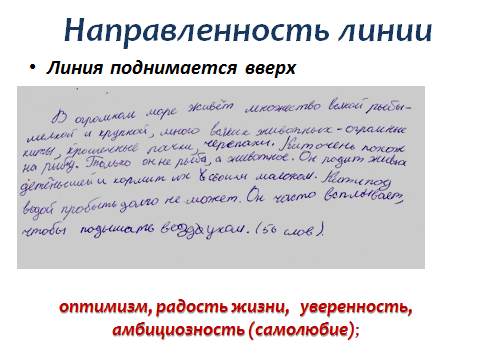 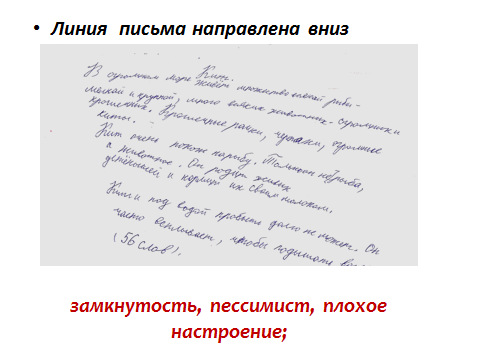 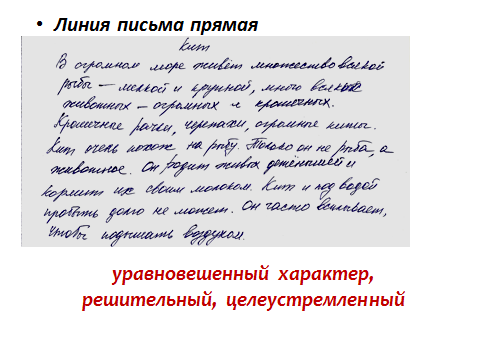 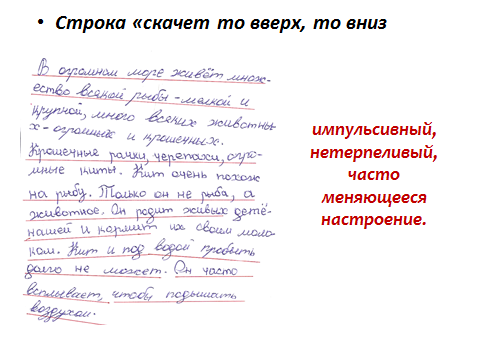 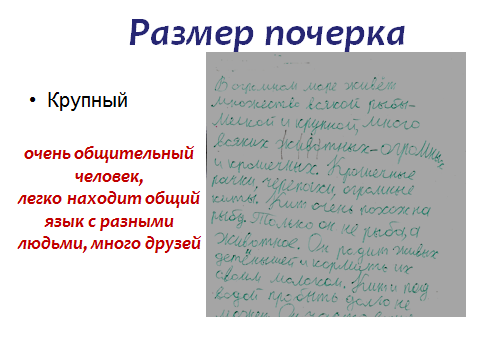 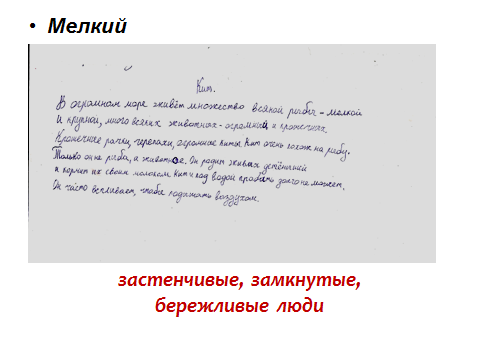 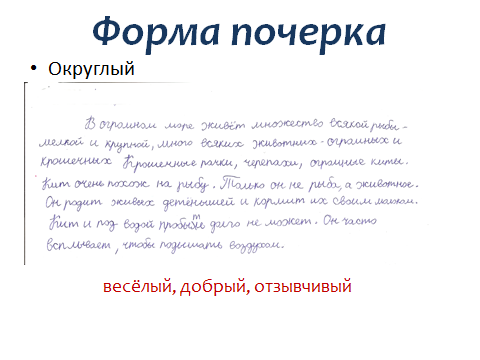 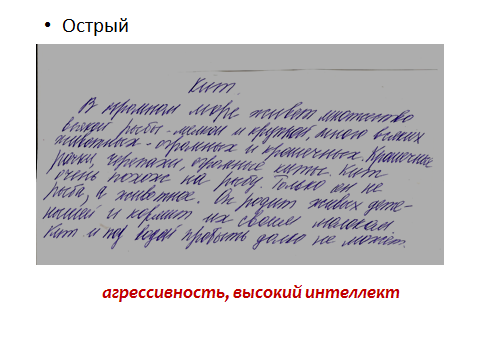 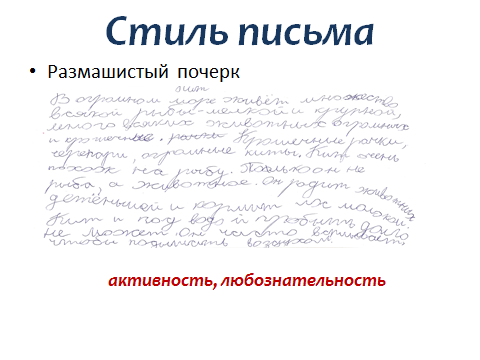 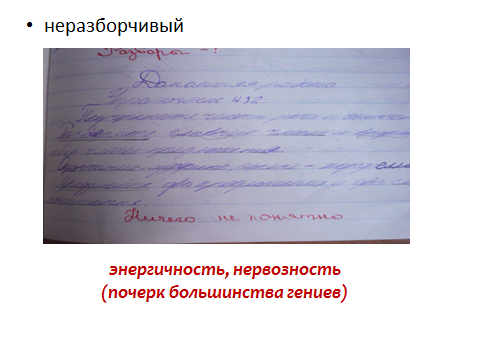 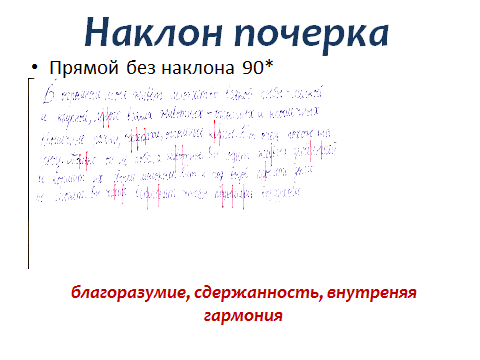 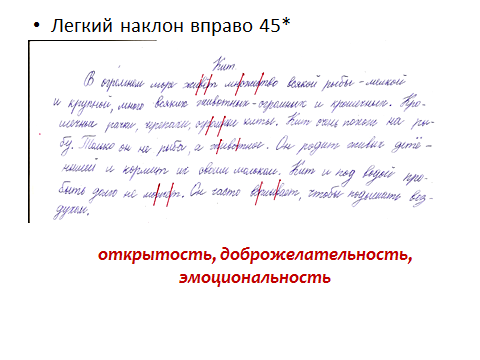 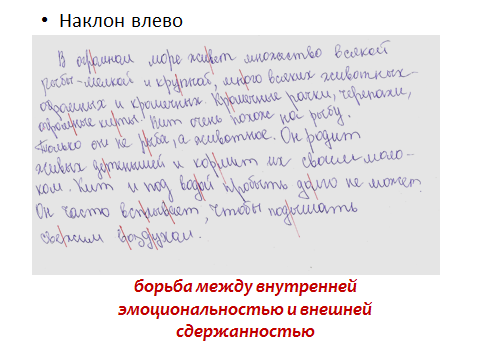 